Tourism - an economic activity 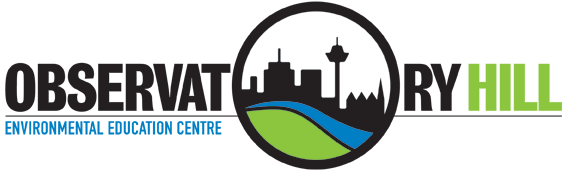 Pre-visit activities and post excursion resourcesTo help you understand the geography concepts during your fieldwork, please complete the pre-visit and follow-up activities below. These will help you answer the fieldwork question: ‘Describe the nature and location of your economic enterprise, any environmental constraints on it, and any impacts it may have on the environment. List any effects of global changes in the tourism industry on the operation of your economic enterprise. Describe in detail one linkage or flow of people, goods, services or ideas within the economic enterprise.Pre-visit activities Complete the pre-visit questions in the Student Booklet.Visit the World Travel and Tourism Council (WTTC) and the United Nations World Tourism Organization websites to view trends and statistics in International Tourism.Visit the Taronga Zoo Sydney Website to learn more about the tourism services offered by the Zoo.Follow up ActivitiesView the following presentations and youtube clips for more information about the Tourism topic:Observatory Hill EEC Global Tourism PresentationZoo Sydney PresentationIntroduction to TourismEconomic impacts of TourismFactors that influence TourismNegative impacts of TourismTaronga Zoo Annual Report visit about Taronga / publicationsTaronga Zoo Sustainability StrategyJourney to the Future – Securing a shared future for wildlife and peopleThe story of overtourism